Обращаем Ваше внимание!1. В соответствии с Приказом Министерства труда  и социальной защиты  Российской Федерации от 15.10.2015 № 723н  план мероприятий по психолого-педагогической реабилитации или абилитации ребёнка-инвалида должен быть представлен в ПМПК города Тюмени  не позднее 60 дней до окончания срока действия  индивидуальной программы реабилитации или абилитации ребенка-инвалида (ИПРА).2. В плане мероприятий обязательно должны стоять отметки о выполнении/частичном выполнении/невыполнении мероприятий психолого-педагогической реабилитации. 3. В случае частичного выполнения или невыполнения мероприятий обязательно указываются причины невыполнения.4. Выполнение каждого мероприятия заверяется печатью и подписью руководителя образовательной организации.Ответственный специалист за разработку плана мероприятий по  психолого-педагогической реабилитации: социальный педагог ПМПК города Тюмени Замалова Ильнара Ильдусовна По всем интересующим вопросам обращаться: г. Тюмень, ул. Пышминская, 3а, каб. 15Телефон: 8 (3452) 39-36-70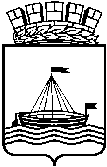 Департамент образования Администрации города Тюмени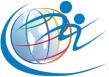 Муниципальное автономное учреждение«ИНФОРМАЦИОННО-МЕТОДИЧЕСКИЙ ЦЕНТР» города ТюмениПсихолого-медико-педагогическая комиссия города Тюмени«Психолого-педагогическая реабилитация детей с инвалидностью в образовательной организации»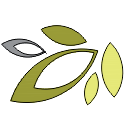 г. Тюмень2023 г.Ребенок-инвалид — физическое лицо возрастом до 18 лет со стойким расстройством функций организма, спровоцированных последствиями травм, заболеваниями или врожденными дефектами, приводящими к ограничению жизнедеятельности и потребности в социальной защите. Дети с ограниченными возможностями здоровья - это дети, имеющие различные отклонения психического или физического плана, состояние здоровья которых препятствует освоению образовательных программ общего образования вне специальных условий обучения и воспитания, подтвержденных  психолого-медико-педагогической комиссией (ПМПК)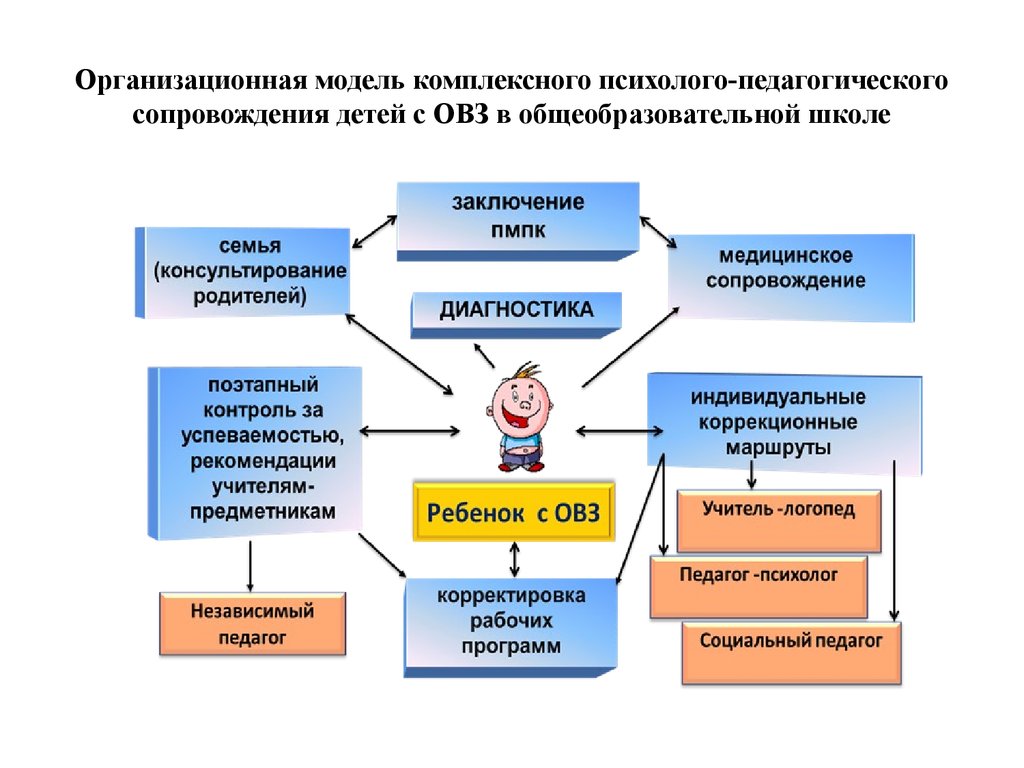 Блок-схема действий родителей при установлении/продлении инвалидности ребенкуРежим работыРежим работыПонедельник - четвергс 08:30 до 17:00Пятницас 8:30 до 15:30обед с 12:30 до 13:30обед с 12:30 до 13:30